Консультация для педагогов по теме:«Обогащение словаря младших дошкольников средствами игровой деятельности»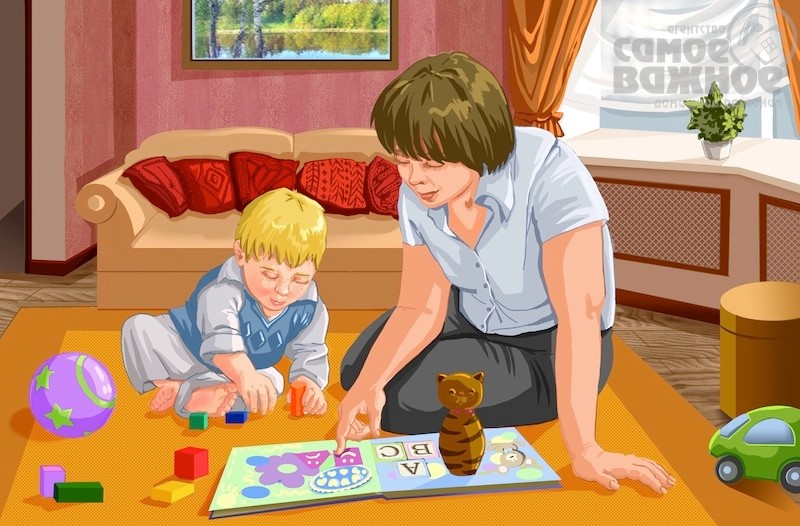 В дошкольном возрасте ребенок должен овладеть таким словарем, который позволил бы ему общаться со сверстниками и взрослыми, успешно обучаться в школе, понимать литературу, телевизионные и радиопередачи и т.д. Поэтому дошкольная педагогика рассматривает развитие словаря у детей как одну из важных задач развития речи. Осуществляя с детьми работу по формированию, обогащению и активизации словаря педагоги в ДОУ широко используют дидактические игры.Содержание дидактических игр определяется основной образовательной программой ДОУ, оно связано с содержанием занятий и наблюдениями. Дидактическая игра опирается на знания, уже имеющиеся у детей, причем часто в одной игре они могут использовать знания и представления, порченные на занятия по разным «предметам», разным разделам программы. Например, в игре «Назови три предмета» приходится вспоминать и называть животных, средства передвижения, овощи и фрукты, мебель, посуду. Некоторые дидактические игры имеют сюжет, требуют разыгрывания ролей. Из дидактических игр с сюжетом следует выделить игры-инсценировки — показ с помощью игрушек небольших сценок, в которых перед детьми ставится дидактическая задача (угадать, из какой сказки показан эпизод, и продолжить сказку, заметить изменения, которые произошли на сцене). Некоторые из этих игр ставят перед детьми задачу этического содержания. При этом в игре происходит не только совершенствование навыков этического поведения, но и совершенствование словаря ребенка.Многие дидактические игры не имеют сюжета и заключаются только в решении определенной задачи. Но и в этих играх содержание черпается из представлений детей об окружающем и связано с задачами речевого развития. Иногда и в бессюжетные игры вводится образ, например загадки, загадывает Петрушка или другой сказочный персонаж. То, что игровую задачу ставит перед детьми не воспитатель, а кукла, очень повышает умственную и словарную активность малышей.На третьем году жизни ребенок осваивает названия тех предметов одежды, мебели, посуды, а также игрушек и т. п., с которыми он действует в детском саду и дома, которые часто видит и к которым проявляет интерес. Осваивает он и названия действий с этими предметами. Словарная работа на данном этапе заключается в том, что детей учат различать и называть части предметов (части тела у животных, человека; части у предметов обихода: рукава и карман у платья, крышка у чайника и т.п.); контрастные размеры предметов; некоторые цвета, формы; некоторые вкусовые качества; некоторые физические качества (холодный, гладкий) и свойства (бьется, рвется). В дидактических играх «Что изменилось», «Назови правильно», «Не ошибись» и других ребенок совершенствует словарный запас, у ребенка формируется интерес к словарной деятельности.В этом возрасте у детей наблюдается способность обозначать одним словом группу одних и тех же предметов, независимо от их размера, цвета, положения в пространстве, а также отличать одни группы предметов от других, сходных. Существенное значение на данном возрастном этапе приобретают ознакомление детей с особенностями предметов и словарная работа в процессе углубления знаний о предметах. Дошкольников знакомят с названиями предметов, с их назначением, особенностями строения, учат различать материалы (глина, бумага, ткань, древесина), вычленять их качества и свойства (мягкий, твердый, шероховатый, тонкий; рвется, ломается, бьется и т. д), определять соответствие материала, из которого сделан предмет, его назначению. Для реализации словарной задачи педагог использует дидактическую игру, как на занятиях, так и в самостоятельной деятельности детей. Рассматривая с детьми предмет, педагог помогает определить и назвать его размер, цвет; воспитывает умение ориентироваться во времени и пространстве, использовать соответствующий словарь (вперед, назад; утро, вечер, сначала, потом и др.) в играх «Когда это бывает», «Не ошибись», «Что сначала, что потом».В задачи словарной работы входит также учить детей различать сходные предметы по существенным признакам отличия и точно обозначать их словом (у стула — спинка в отличие от табурета; у чашки — ручка в отличие от стакана и т. п.).Эти различия дети находят в играх «Что изменилось», «Назови, не ошибись»и др. В зависимости от материала дидактические игры можно разделить на три вида: игры с предметами (игрушками, природным материалом и пр.), настольные печатные игры и словесные игры.Игры с предметами наиболее доступны детям, так как они основаны на непосредственном восприятии, соответствуют стремлению ребенка действовать с вещами и таким образом знакомиться с ними, кроме того, ребенок с желанием называет увиденные предметы. Играть в эти игры ребенок начинает в раннем возрасте и не утрачивает своего интереса к ним на протяжении всего дошкольного детства. В младшем дошкольном возрасте многие игры с игрушками сопровождаются движениями, что соответствует особенностям восприятия и мышления ребенка. Например, в играх, с помощью которых детей учат различать и правильно называть цвета, малыши бегают с цветными флажками, прокатывают цветные шарики, ходят по комнате, разыскивая, игрушки определенного цвета и называют их. Настольные печатные игры, так же как и игры с предметами, основаны на принципе наглядности, но в этих играх детям дается не сам предмет, а его изображение. Содержание настольных игр разнообразно. Некоторые виды лото и парные картинки знакомят детей с отдельными предметами (посуда, мебель), с животными, птицами, овощами, фруктами, их качествами и свойствами. Другие уточняют представления о сезонных явлениях природы (лото «Времена года»), о различных профессиях (игра «Что кому нужно?»). Как и дидактическая игрушка, настольная печатная игра хороша в том случае, когда она требует самостоятельной умственной работы.Наиболее сложны словесные игры: они не связаны с непосредственным восприятием предмета, в них дети должны оперировать представлениями. Эти игры имеют большое значение для развития мышления ребенка, так как в них дети учатся высказывать самостоятельные суждения, делать выводы и умозаключения, не полагаясь на суждения других, замечать логические ошибки.Самостоятельное использование разнообразного словаря, полученного на занятиях и в дидактических играх, осуществляется в бытовом общении дошкольников. Роль воспитателя здесь заключается в организации содержательного общения, во внимании к речи детей, к ее словарному составу, к тому, чтобы ребенок использовал все богатство накопленного словаря.В играх с предметами используются игрушки и реальные предметы. Играя с ними, дети учатся сравнивать и называть, устанавливать сходство и различие предметов. Ценность этих игр в том, что с их помощью дети знакомятся со свойствами предметов и их признаками: цветом, величиной, формой, качеством. В играх решаются задачи на сравнение, классификацию, установление последовательности в решении задач. По мере овладения детьми новыми знаниями о предметной среде задания в играх усложняются: ребята упражняются в определении предмета по какому-либо одному качеству, объединяют предметы по этому признаку (цвету, форме, качеству, назначению и др.), что очень важно для развития отвлеченного, логического мышления, обогащения словаря ребенка.Детям младшей группы дают предметы, резко отличающиеся друг от друга по свойствам, так как малыши еще не могут находить едва заметные различия между предметами. Сравнивая предметы, дети называют одинаковые их части, признаки и отличительные особенности. В дидактических играх широко используются разнообразные игрушки. В них ярко выражены цвет, форма, назначение, величина, материал, из которого они сделаны. Это позволяет воспитателю упражнять детей в решении определенных дидактических речевых задач, например, отбирать и называть все игрушки, сделанные из дерева (металла, пластмассы, керамики), или игрушки, необходимые для различных творческих игр: для игры в семью, в строителей, в колхозников, в больницу и др. В играх совершенствуются знания о материале, из которого делаются игрушки, о предметах, необходимых людям в различных видах их деятельности, которую дети отражают в своих играх.Игры с природным материалом (семена растений, листья, разнообразные цветы, камушки, ракушки) воспитатель применяет при проведении таких дидактических игр, как «Чьи это детки?», «От какого дерева лист?». В таких играх закрепляются знания детей об окружающей их природной среде, формируются мыслительные процессы (анализ, синтез, классификация) и обогащается, активизируется словарь детей.Настольно-печатные игры — интересное занятие для детей, в ходе которого педагог решает задачи словарной работы с дошкольниками. Настольно-печатные игры разнообразны по видам: парные картинки, лото, домино. Различны и развивающие задачи, которые решаются при их использовании. Подбор картинок по парам позволяет педагогу решать задачи развития словаря у дошкольников. Самое простое задание в такой игре — нахождение среди разных картинок двух совершенно одинаковых: две шапочки, одинаковые и по цвету, фасону, или две куклы, внешне ничем не отличающиеся. Подбор картинок по общему признаку (классификация) также позволяет педагогу совершенствовать у детей словарный запас. Здесь требуется некоторое обобщение, установление связи между предметами. Игры на запоминание состава, количества и расположения картинок проводятся так же, как и с предметами. Например, в игре «Отгадай, какую картинку спрятали» дети должны запомнить содержание картинок, а затем определить, какую из них перевернули вниз рисунком. Эта игра направлена на развитие памяти, запоминания и припоминания, формирование словаря ребенка. Игровыми дидактическими задачами этого вида игр является также закрепление у детей знаний о количественном и порядковом счете, о пространственном расположении картинок на столе (справа, слева, вверху, внизу, сбоку, впереди и др.), умение рассказать связно о тех изменениях, которые произошли с картинками, об их содержании.Составление разрезных картинок и кубиков. Задача этого вида игр — учить детей логическому мышлению, развивать у них умение из отдельных частей составлять целый предмет, обогащать речь ребенка. Усложнением в этих играх может быть увеличение количества частей, а также усложнение содержания, сюжета картинок. Если в младших группах картинки разрезаются на 2—4 части, то в средней и старших группах целое делят на 8—10 частей. В играх на описание, рассказ о картинке с показом действий, движений воспитатель ставит обучающую задачу: развивать не только речь детей, но и воображение, творчество. Таким образом, в дошкольных учреждениях для решения словарной задачи педагоги эффективно используют дидактические игры с наглядным материалом, в ходе которых происходит обогащение, закрепление и активизация словаря дошкольников.Словесные игры построены на словах и действиях играющих. В таких играх дети учатся, опираясь на имеющиеся представления о предметах, углублять знания о них, так как в этих играх требуется использовать приобретенные ранее знания в новых связях, в новых обстоятельствах. Дети самостоятельно решают разнообразные мыслительные задачи; описывают предметы, выделяя характерные их признаки; отгадывают по описанию; находят признаки сходства и различия; группируют предметы по различным свойствам, признакам; находят алогизмы в суждениях и др.В младших и средних группах игры со словом направлены в основном на развитие речи, воспитание правильного звукопроизношения, уточнение, закрепление и активизацию словаря, развитие правильной ориентировки в пространстве. С помощью словесных игр у детей воспитывают желание заниматься умственным трудом. В игре сам процесс мышления протекает активнее, трудности умственной работы ребенок преодолевает легко, не замечая, что его учат. Для удобства использования словесных игр в педагогическом процессе их условно можно объединить в четыре основные группы. В первую из них входят игры, с помощью которых формируют умение выделять существенные (главные) признаки предметов, явлений. Вторую группу составляют игры, используемые для развития у детей умения сравнивать, сопоставлять, замечать алогизмы, делать правильные умозаключения. Игры, с помощью которых развивается умение обобщать и классифицировать предметы по различным признакам, объединены в третьей группе. В особую, четвертую группу, выделены игры на развитие внимания, сообразительности, быстроты мышления, выдержки, чувства юмора. Из словесных игр очень интересными для развития словаря являются игры-предположения. Дидактическое содержание игры заключается в том, что перед детьми ставится задача и создается ситуация, требующая осмысления последующего действия. Игровые действия определяются задачей и требуют от детей целесообразного предполагаемого действия в соответствии с поставленными условиями или созданными обстоятельствами.Игры-загадки широко используют, как словесные игры при словарной работе с детьми. В настоящее время загадки, загадывание и отгадывание, рассматриваются как вид обучающей игры при организации словарной работы. Основным признаком загадки является замысловатое описание, которое нужно расшифровать (отгадать и доказать); описание это лаконично и нередко оформляется в виде вопроса или заканчивается им. Содержанием загадок является окружающая действительность: социальные и природные явления, предметы труда и быта, растительный и животный мир.Таким образом, при формировании и обогащении словаря в дошкольном учреждении педагоги успешно используют словесные дидактические игры, как на занятиях, так и вне учебной деятельности.